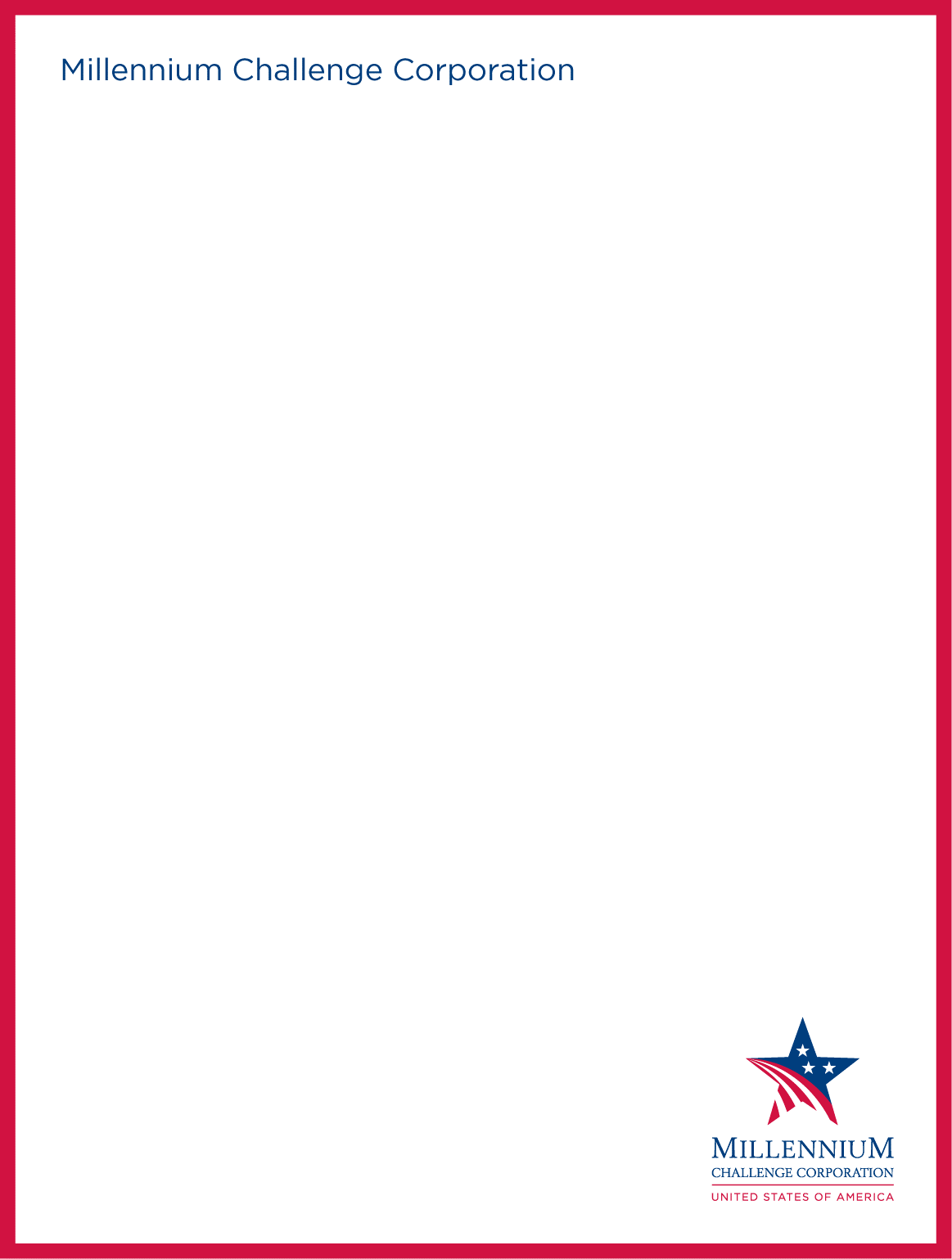 Direct ContractingJustification Form Direct Contracting Justification FormDIRECT CONTRACTING JUSTIFICATION (DCJ)(Applicable to Procurement Activities that Require MCC approval when obtaining goods, works or non-consulting services without competition)General Information Justification for Direct Contracting (per MCC Procurement Guidelines Art. P1.A.3.5)RationaleBackground Include the following:Summary of the projectSuccinct explanation of the services requested including 1) name of selected supplier, contractor or service provider 2) brief description of goods, works or non-consulting services to be contracted 3) expected duration of contract if applicable.  The following sentence: [This request is made in accordance with MCC Procurement Guidelines Art. P1.A.3.5 which states:“Direct contracting is contracting without competition and may be an appropriate method under circumstances such as: P1.A.3.5 (a) An existing contract for goods, works, or non-consulting services, awarded in accordance with procedures acceptable to MCC, may be extended, within reasonable limits, for additional goods, works, or non-consulting services of a similar nature. MCC shall be satisfied in such cases that no advantage could be obtained by further competition and that the prices on the extended contract are reasonable. Provisions for such an extension, if considered likely in advance, shall have been included in the original contract.P1.A.3.5 (b) Standardization of equipment or spare parts, to be compatible with existing equipment, may justify additional purchases from the original supplier. For such purchases to be justified, the original equipment shall be suitable, the number of new items shall generally be less than the existing number, the price shall be reasonable, and the advantages of another make or source of equipment shall have been considered and rejected on grounds acceptable to MCC.P1.A.3.5 (c) The required equipment is proprietary and obtainable only from one source.P1.A.3.5 (d) The contractor responsible for a process design requires the purchase of critical items from a particular supplier as a condition of a performance guarantee.P1.A.3.5 (e) In exceptional cases, such as in response to natural disasters. P1.A.3.5.1 Lack of time to conduct a competitive procurement is not an acceptable justification for Direct Contracting.”Summary of required goods, works or non-consulting services Include the following:Reasons why these works, goods, or non-consulting services contract cannot be competitively procuredMarket assessment and analysis of alternatives (attach supporting documentation in the annexes if applicable)Price reasonableness analysis (attach supporting documentation in the annexes if applicable)Reasons why it is best interest of the Compact to use Direct contracting to procure the goods, works and non-consulting services Recommendation Based on the above arguments, MCA-[insert compact country] is requesting MCC approval to contract directly with [insert name of supplier, service provider or contractor].MCA Comments (if applicable)Include Procurement Agent opinion or comments (if applicable).Approval/Rejection
AnnexesAttach supporting documentation if applicable. Direct ContractingJustification Form Direct Contracting Justification FormDIRECT CONTRACTING JUSTIFICATION (DCJ)(Applicable to Procurement Activities that do not require MCC approval when obtaining goods, works or non-consulting services without competition)General Information Justification for Direct Contracting (per MCC Procurement Guidelines Art. P1.A.3.5 )RationaleBackground Include the following:Summary of the projectSuccinct explanation of the services requested including 1) name of selected supplier, contractor or service provider 2) brief description of goods, works or non-consulting services to be contracted 3) expected duration of contract if applicable.  The following sentence: [This request is made in accordance with MCC Procurement Guidelines Art. P1.A.3.5 which states:“Direct contracting is contracting without competition and may be an appropriate method under circumstances such as: P1.A.3.5 (a) An existing contract for goods, works, or non-consulting services, awarded in accordance with procedures acceptable to MCC, may be extended, within reasonable limits, for additional goods, works, or non-consulting services of a similar nature. MCC shall be satisfied in such cases that no advantage could be obtained by further competition and that the prices on the extended contract are reasonable. Provisions for such an extension, if considered likely in advance, shall have been included in the original contract.P1.A.3.5 (b) Standardization of equipment or spare parts, to be compatible with existing equipment, may justify additional purchases from the original supplier. For such purchases to be justified, the original equipment shall be suitable, the number of new items shall generally be less than the existing number, the price shall be reasonable, and the advantages of another make or source of equipment shall have been considered and rejected on grounds acceptable to MCC.P1.A.3.5 (c) The required equipment is proprietary and obtainable only from one source.P1.A.3.5 (d) The contractor responsible for a process design requires the purchase of critical items from a particular supplier as a condition of a performance guarantee.P1.A.3.5 (e) In exceptional cases, such as in response to natural disasters. P1.A.3.5.1 Lack of time to conduct a competitive procurement is not an acceptable justification for Direct Contracting.”Summary of required goods, works or non-consulting services Include the following:Reasons why these works, goods, or non-consulting services contract cannot be competitively procuredMarket assessment and analysis of alternatives (attach supporting documentation in the annexes if applicable)Price reasonableness analysis (attach supporting documentation in the annexes if applicable)Reasons why it is best interest of the Compact to use Direct contracting to procure the goods, works and non-consulting services Recommendation Based on the above arguments, MCA-[insert compact country] is requesting MCC approval to contract directly with [insert name of supplier, service provider or contractor].Comments (if applicable)Include Procurement Agent opinion or comments (if applicable).Approval/Rejection
AnnexesAttach supporting documentation if applicable. Compact CountryProject NameProcurement Title/Description of Goods/Works/Non-Consulting ServicesProcurement Ref. #Name of Recommended Supplier, Service Provider or Contractor Estimated Contract Value Estimated Duration of Contract Is this an existing task that represent a natural continuation of previous work of similar nature carried out by the supplier, service provider or contractor, and that no advantage could be obtained by further competition?  YES       NOIs this request linked to the standardization of equipment or spare parts, compatible with existing equipment? YES       NOIs the required equipment proprietary and obtainable only from one source? YES       NODoes the contractor responsible for a process design require the purchase of critical items from a particular supplier as a condition of a performance guarantee? YES       NOIs this an emergency case, such as in response to a natural disaster? YES       NOApproval of RequestSignatureName/Title YES
 NOMCA Procurement Director  YES
 NOMCA CEO Concur with RequestSignatureName/Title YES
 NOMCA Procurement Agent Approval SignatureName/Title YES
 NOMCC Procurement Director YES
 NOMCC Procurement PLSDIf the MCC Procurement PLSD rejects the request for Direct Contracting; the RCM may seek review of that decision through an Appeal to the following:If the MCC Procurement PLSD rejects the request for Direct Contracting; the RCM may seek review of that decision through an Appeal to the following:If the MCC Procurement PLSD rejects the request for Direct Contracting; the RCM may seek review of that decision through an Appeal to the following: YES
 NOMD, Sector Operations YES
 NODVP, Sector OperationsCompact CountryProject NameProcurement Title/Description of Goods/Works/Non-Consulting ServicesProcurement Ref. #Name of Recommended Supplier, Service Provider or Contractor Estimated Contract Value Estimated Duration of Contract Is this an existing task that represent a natural continuation of previous work of similar nature carried out by the supplier, service provider or contractor, and that no advantage could be obtained by further competition?  YES       NOIs this request linked to the standardization of equipment or spare parts, compatible with existing equipment? YES       NOIs the required equipment proprietary and obtainable only from one source? YES       NODoes the contractor responsible for a process design require the purchase of critical items from a particular supplier as a condition of a performance guarantee? YES       NOIs this an emergency case, such as in response to a natural disaster? YES       NOApprovalSignatureName/Title YES
 NOMCA Procurement Director YES
 NOMCA CEO Concur with ApprovalSignatureName/Title YES
 NOMCA Procurement Agent